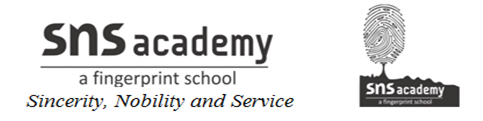 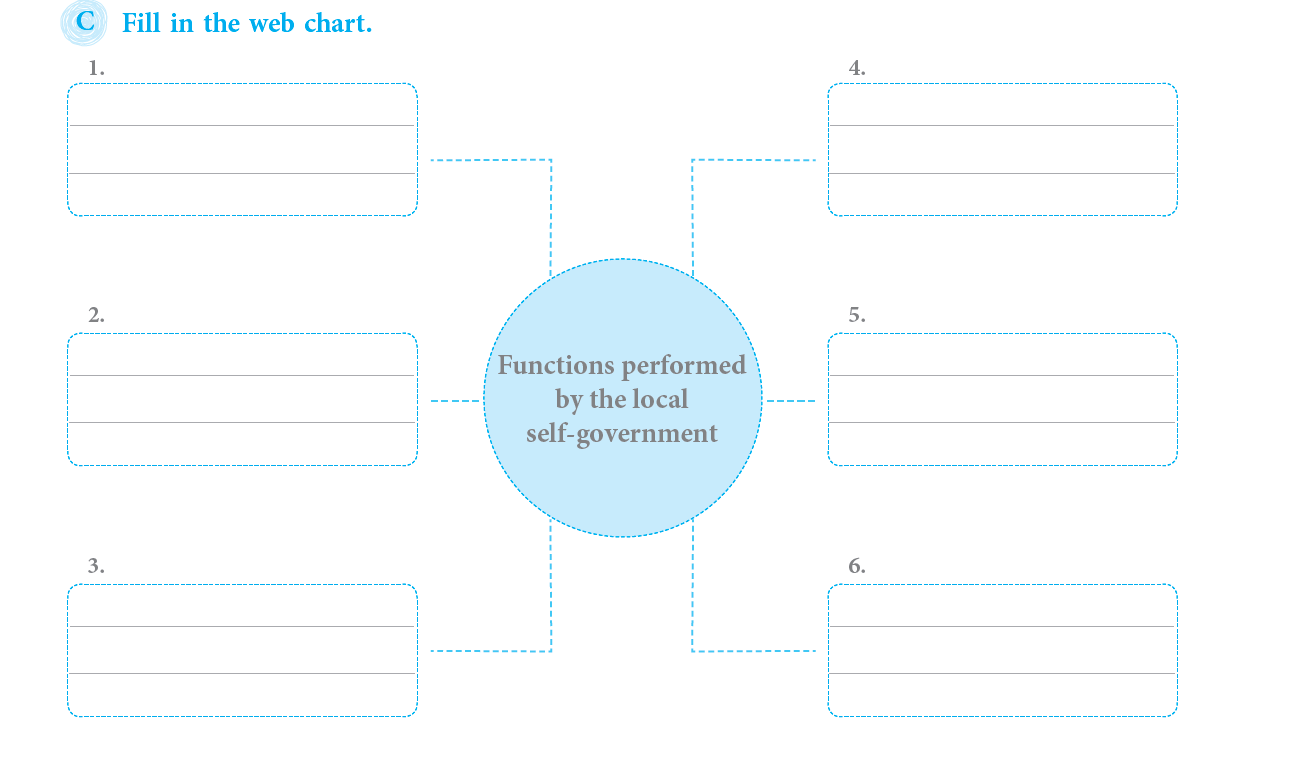 GRADE: IV                                                                                   NAME:   DATE:                                                                                           SUB: SOCIALWORKSHEET - 1219. OUR CIVIC AMENITY